Календарно-тематичне планування курсу«Історія України», 7 клас за підручникомВіталія Власова, Оксани Данилевської, Дмитра Ващука (Київ: Генеза, 2024) Календарно-тематичне планування курсу«Історія України», 7 клас за підручникомВіталія Власова, Оксани Данилевської, Дмитра Ващука (Київ: Генеза, 2024) Календарно-тематичне планування курсу«Історія України», 7 клас за підручникомВіталія Власова, Оксани Данилевської, Дмитра Ващука (Київ: Генеза, 2024) 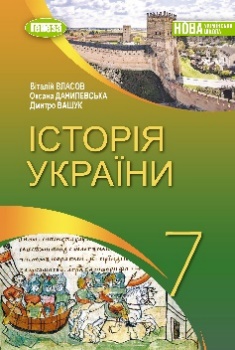 https://www.geneza.ua/product/1152https://www.geneza.ua/product/1152№  урокуДатаТема урокуТема урокуПриміткаІ семестрІ семестрІ семестрІ семестрІ семестрРозділ 1. Виникнення та становлення Руси Розділ 1. Виникнення та становлення Руси Розділ 1. Виникнення та становлення Руси Розділ 1. Виникнення та становлення Руси Розділ 1. Виникнення та становлення Руси 1Вступ. Середні віки на теренах УкраїниВступ. Середні віки на теренах України2Велике розселення слов’ян. Господарство та суспільство слов’янВелике розселення слов’ян. Господарство та суспільство слов’ян3Сусіди східних слов’янСусіди східних слов’ян4Утворення РусиУтворення Руси5Розбудова Руси за перших князівРозбудова Руси за перших князів6Зовнішня політика РусиЗовнішня політика Руси7Проєкт з теми «Виникнення та становлення Руси» Проєкт з теми «Виникнення та становлення Руси» 8Узагальнення і тематичний контрольУзагальнення і тематичний контрольРозділ 2. Русь наприкінці Х – у першій половині ХІ ст.Розділ 2. Русь наприкінці Х – у першій половині ХІ ст.Розділ 2. Русь наприкінці Х – у першій половині ХІ ст.Розділ 2. Русь наприкінці Х – у першій половині ХІ ст.Розділ 2. Русь наприкінці Х – у першій половині ХІ ст.9Русь за часів Володимира ВеликогоРусь за часів Володимира Великого10Русь за Ярослава МудрогоРусь за Ярослава Мудрого11Політичний устрій та суспільне життя в Русі за доби розквітуПолітичний устрій та суспільне життя в Русі за доби розквіту12Господарське та повсякденне життя в РусіГосподарське та повсякденне життя в Русі13 Писемність та освіта в Русі за доби розквітуПисемність та освіта в Русі за доби розквіту14Мистецтво Руси за доби розквітуМистецтво Руси за доби розквіту15Проєкт з теми «Русь наприкінці Х – у першій половині ХІ ст.»Проєкт з теми «Русь наприкінці Х – у першій половині ХІ ст.»16Узагальнення і тематичний контрольУзагальнення і тематичний контрольІІ семестрІІ семестрІІ семестрІІ семестрІІ семестрРозділ 3. Русь у другій половині ХІ – першій половині ХІІІ ст.Розділ 3. Русь у другій половині ХІ – першій половині ХІІІ ст.Розділ 3. Русь у другій половині ХІ – першій половині ХІІІ ст.Розділ 3. Русь у другій половині ХІ – першій половині ХІІІ ст.Розділ 3. Русь у другій половині ХІ – першій половині ХІІІ ст.17Русь за правління ЯрославичівРусь за правління Ярославичів18Русь за Володимира Мономаха та його синаРусь за Володимира Мономаха та його сина19Київське, Переяславське та Чернігівське князівства в середині ХІІ – першій половині ХІІІ ст.Київське, Переяславське та Чернігівське князівства в середині ХІІ – першій половині ХІІІ ст.20Галицьке та Волинське князівства в другій половині ХІІ ст.Галицьке та Волинське князівства в другій половині ХІІ ст.21Культура Руси в другій половині ХІ – першій половині ХІІІ ст.Культура Руси в другій половині ХІ – першій половині ХІІІ ст.22Проєкт з теми «Русь у другій половині ХІ – першій половині ХІІІ ст.»Проєкт з теми «Русь у другій половині ХІ – першій половині ХІІІ ст.»23Узагальнення і тематичний контрольУзагальнення і тематичний контрольРозділ 4. Волинсько-Галицьке князівство (Королівство Руське)Розділ 4. Волинсько-Галицьке князівство (Королівство Руське)Розділ 4. Волинсько-Галицьке князівство (Королівство Руське)Розділ 4. Волинсько-Галицьке князівство (Королівство Руське)Розділ 4. Волинсько-Галицьке князівство (Королівство Руське)24Утворення Волинсько-Галицької державиУтворення Волинсько-Галицької держави25Монгольська навала. Створення Золотої ОрдиМонгольська навала. Створення Золотої Орди26Волинсько-Галицька держава за Данила Романовича Волинсько-Галицька держава за Данила Романовича 26Волинсько-Галицька держава за наступників Данила РомановичаВолинсько-Галицька держава за наступників Данила Романовича27Культура Волинсько-Галицької державиКультура Волинсько-Галицької держави28Проєкт з теми «Волинсько-Галицьке князівство (Королівство Руське)»Проєкт з теми «Волинсько-Галицьке князівство (Королівство Руське)»29Узагальнення і тематичний контрольУзагальнення і тематичний контрольРозділ 5. Руські землі у складі східноєвропейських держав у другій половині XIV – на початку XVІ ст. Кримське ханствоРозділ 5. Руські землі у складі східноєвропейських держав у другій половині XIV – на початку XVІ ст. Кримське ханствоРозділ 5. Руські землі у складі східноєвропейських держав у другій половині XIV – на початку XVІ ст. Кримське ханствоРозділ 5. Руські землі у складі східноєвропейських держав у другій половині XIV – на початку XVІ ст. Кримське ханствоРозділ 5. Руські землі у складі східноєвропейських держав у другій половині XIV – на початку XVІ ст. Кримське ханство30Українські землі у складі Великого князівства Литовського та Польського королівстваУкраїнські землі у складі Великого князівства Литовського та Польського королівства31Українські землі у складі Угорщини, Молдови та Московії. Українські землі у складі Угорщини, Молдови та Московії. 31Кримське ханство. Держава ФеодороКримське ханство. Держава Феодоро32Суспільне і церковне життя на теренах України в другій половині XIV– на початку XVІ ст.Суспільне і церковне життя на теренах України в другій половині XIV– на початку XVІ ст.32Господарське життя. Міста, магдебурзьке правоГосподарське життя. Міста, магдебурзьке право33Розвиток української культури в другій половині XIV– на початку XVІ ст.Розвиток української культури в другій половині XIV– на початку XVІ ст.34Проєкт з теми «Волинсько-Галицьке князівство (Королівство Руське)»Проєкт з теми «Волинсько-Галицьке князівство (Королівство Руське)»35Узагальнення до курсу: історія Руси-України в контексті епохи середніх віківУзагальнення до курсу: історія Руси-України в контексті епохи середніх віків